Viens Changer mon cœur:					Seigneur,
Quand je suis jaloux, mes amis s'éloignent,
Quand je boude, mon sourire disparaît,
Quand je suis égoïste, j'oublie les autres.
Seigneur, aide moi à découvrir
Le bonheur de partager,
Le bonheur de sourire,
Le bonheur de servir.
Seigneur, viens changer mon cœur!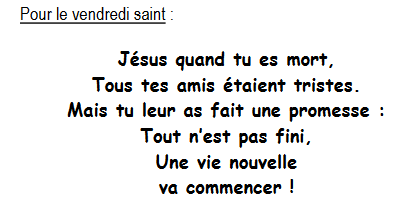 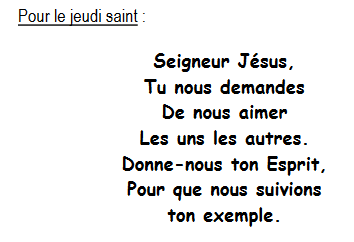 Pour annoncer la résurrection :Une lumière a jailli, Je ne peux la garder pour moi. A tout le monde, Je vais crier cette grande nouvelle. Jésus-Christ est ressuscité, alléluia ! En moi, il fait passer la force de sa vie. Il est vraiment ressuscité, alléluia ! A sa suite, je suis vivant. Il est vraiment ressuscité, alléluia ! 